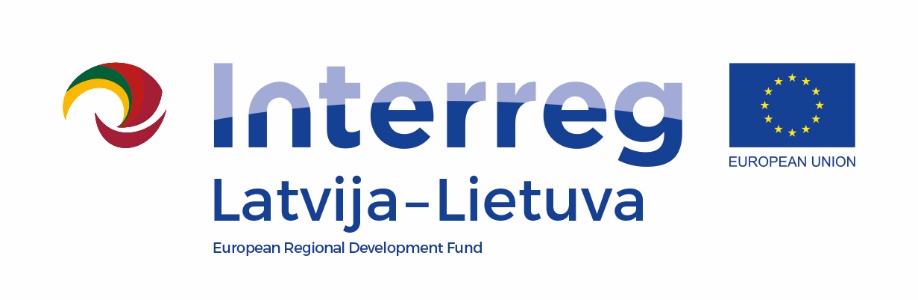 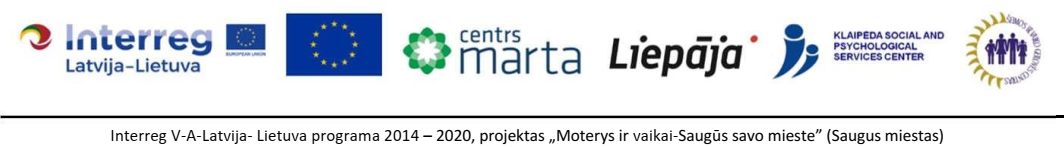 STRATEGIC PLAN OF INTERINSTITUTIONAL COOPERATION ON DOMESTIC VIOLENCE IN KLAIPEDA CITY 2020-2025 SECTION IGENERAL PROVISIONSThe aim of strategic plan of interinstitutional cooperation on domestic violence in Klaipeda city 2020-2025 (hereinafter – programme) is to set goals and measures aimed at effective prevention of domestic violence and timely provision of specialized healthcare, psychological, social and legal assistance to victims of domestic violence in order to prevent violations of human rights and freedoms.The plan has been prepared taking into account the provisions of Republic of Lithuania Law on Protection Against Domestic Violence (hereinafter – the Law). The plan sets out the aims of prevention and provision of comprehensive assistance to victims of violence, the objectives to achieve these aims, and provides an analysis justifying the aims and objectives.To ensure the provisions of the Domestic Violence Law, other approved programmes and legislation are also followed also when analysing the situation in Lithuania and Klaipeda city: Approval of the Child Welfare Action Plan 2019-2021 as approved by Minister of Social Security and Labour of the Republic of Lithuania on 5 November 2018 Order No. A1-612Mental Health Strategy, approved by the Parliament of Republic of Lithuania on 3 April, 2007 Order No. X-1070, Approval of the Mental Health StrategyThe Interinstitutional Action Plan of the Republic of Lithuania to Prevent the Use of Drugs, Tobacco and Alcohol, approved by Resolution No. 217 of 25 February 2015 of the Government of the Republic of Lithuania - On Approving the Interinstitutional Action Plan of the Republic of Lithuania to Prevent the Use of Drugs, Tobacco and Alcohol.SECTION IIGENERAL TENDENCIESDomestic violence is a long-term systemic latent crime that is not determined by criteria of social class, education or nationality. The root cause of this crime – imbalances of power and control of resources between men and women in patriarchal society and family. In most cases, physical, psychological, economic and sexual forms of violence are intertwined and creates a circle of violence, from which the victim cannot escape without help from outside. In order to effectively identify, to stop domestic violence and to protect victims, it is necessary to mobilize professionals in a variety of fields. To ensure safety of an individual, family and community and to help those, who are trying to get out of a violent relationship, it requires consensus between specialized help centers, support organizations, police offices, law enforcement, medical, child rights protection, educational institutions, pedagogical and psychological service professionals, social workers, Public Health Bureau and other institutions. The Law on Protection from Domestic Violence obliged municipalities to seek that society will know more about the harm, prevention and assistance to victims of domestic violence. Also, to ensure that the perpetrators know the punishments and the society will better understand, recognize and do not tolerate the existence of domestic violence. Police, who detect domestic violence, are authorized to initiate criminal proceedings on their own initiative. Victims of domestic violence become involved in criminal proceedings, but rarely know their rights. Also, they find the criminal process confusing and complex. It is therefore important that victims of violence also have access to legal assistance, information, counselling, mediation and further assistance. If necessary, victims should get mediation services for medical assistance, specialized complex care.Those people, who are committing domestic violence crimes should sign in resocialization programmes, which are organized and run by correctional or probation institutions – e.g. Violent Behaviour Change (Correction) programmes (Group, Individual, and Mixed). SECTION III SITUATION IN LITHUANIA AND IN KLAIPEDAThe data of Statistics Lithuania and data model of Social Protection Information System (hereinafter – SPIS) proves the fact that domestic violence is problematic issue. According to the data of Statistics Lithuania, in year 2018 - 41531 reports of domestic violence were recorded by the police, of which 1818 were reported in Klaipeda. Comparing years of 2014-2018, statistics of Klaipeda city recorded the lowest number of reports of domestic violence in 2014 (1581), in 2015 and 2016 the number of reports increased (2425 and 2874 reports). Reports started to fall in 2017 (2653), and in 2018 they further decreased (1818). It is believed that the amended Republic of Lithuania Law on Fundamentals of Protection of the Rights of the Child may have contributed to the decrease in the number of reports. The tendency of decreasing reports of domestic violence is not only observed in Klaipeda city, but also in the whole Lithuania.Table No. 1. Indicators of domestic violence in Lithuania in 2017–2018. (Source: Police Department under the Ministry of the Interior)Quantitative and qualitative surveys of victims' attitudes towards provided services in Klaipeda have confirmed (the same is also confirmed in extended research of Lithuanian society), that victims seek for help in less than 40% of all cases of violence. Most people, who are victims of domestic violence choose not to go anywhere and try to solve their "family problems" on their own. Such choices are often accompanied by fears - fears of revenge on the family member and of institutional interference in parenting processes.Analysis of Klaipeda City data showed that in 2017, 277 persons were registered as victims of domestic violence, including 18 children. In 2018 the number of victims of domestic crime increased, with 300 registered victims of domestic violence, including 25 children. Until November 1st, 2019 there were 25 children registered as possible victims of domestic violence. Majority of victims in both years 2017 and 2018 were women. Klaipeda case showed, that women victims consisted of 78.85%, and in 2018 - even 83.6% of all the victims in the city. Consequently, the biggest attention must be paid to the aid for women and children.Although the number of victims of domestic violence tends to increase, the number of suspected (accused) perpetrators decreases. In 2017, 136 persons were suspected (accused) of having committed crimes related to domestic violence and in 2018 there were 107 persons. The data of people, who were experienced domestic violence and are living in institutions of temporary residence, were analyzed, as well. In 2017, 560 persons were accommodated in temporary accommodation institutions and in 2018 – 410 persons. 31.9% of these temporarily accommodated were children (2017) and 28.5% (2018). Analyzing Klaipeda’s data, in 2017, 62 persons (mothers and children) were provided with accommodation in the crisis center, when in 2018, it was 52 persons (mothers and children).The number of children who may have been subjected to domestic violence in Klaipeda City MunicipalityAccording to SPIS data, 11 children (2018) and in 2019, already 15 children were identified having the first level of threat while living in their families. In both 2018 and 2019, 5 children were identified as having a second level of threat when for children are no longer safe to live with their relatives. Once the threat level is identified, the child, or the child and his/her parents are provided with the assistance. In most cases, child support is provided if the child is identified as having a first or second level of threat. Assistance is organized through every single case management. If the threat level is set to zero, specialists recommend people where to get help, but often it is a one-time assistance. Case management includes comprehensive services for children and parents with the help of various institutions. Help is also provided by the mobile team that comes to the family.Victims of domestic violence are provided assistance at the VšĮ Klaipėdos socialinės ir psichologinės pagalbos centras (Klaipeda Social and Psychological Assistance Centre). This centre provides assistance to citizens of Klaipeda, Palanga and Neringa. In 2018, this centre provided psycho-social assistance (information and counselling, psychologist / psychotherapist, mediation and representation and legal counselling) to 1062 individuals. In 2018, BĮ Klaipėdos miesto šeimos ir vaiko gerovės centras (Klaipeda City Family and Child Welfare Centre) provided psychosocial assistance for 240 people.Thus, it is important to note that victims of violence need assistance, but effective assistance requires interinstitutional cooperation, integrated provision of services, regular public information and coordination between institutions.Institutions working with persons, who have experienced domestic violence and perpetrators in Klaipeda City Municipality:Education system has a particular role to play in prevention activities: formal pre-school and school education programmes must address issues of equality between women and men, non-stereotyped gender roles, mutual respect, non-violent conflict resolutions, gender based violence and the right to integrity of the person. These principles should also apply to institutions of non-formal education, including sports, cultural, leisure and media. Prevention of violence and implementation of equal values is a joint effort of the whole school community. When analysing the project "Women and Children Safe in Their City", it is important to note that institutional cooperation, development of specialist skills in identifying this phenomenon, prompt communication with the relevant services and adequate treatment and assistance are essential to reduce domestic violence. It is important to establish a plan of measures, to distribute functions, to foresee cooperation and funding resources.IV. OBJECTIVES AND AIMS OF THE PLANThe purpose of interinstitutional cooperation in preventing and providing assistance to victims of domestic violence is to ensure the prevention of domestic violence and the provision of assistance to victims of domestic violence (hereinafter – a victim of violence) and their family members. Also, to ensure interinstitutional cooperation in order to strengthen prevention in the mentioned area in the city of Klaipeda and to provide effective assistance to victims of violence and provision of assistance to perpetrators. Objectives of the plan: to provide public education on domestic violence, to ensure easier recognition and to raise intolerance to all forms of violence;to ensure effective response of the professionals, working in the field of domestic violence and respond to crimes by establishing a network for cooperation;to improve mechanism of providing comprehensive assistance to victims of violence and their family members, based on the cooperation of state institutions, municipalities, non-governmental organizations and the society, to improve the quality of services and accessibility;to reduce the number of repeated (recidivistic) offenses of domestic violence by organizing violent behaviour change programmes for perpetrators;to improve the competences of municipal authorities, social workers, school helpers, help centres, medical practitioners, law enforcement officers and others working in the field of preventing domestic violence and providing assistance to victims of violence.PLAN OF MEASURES FOR INTERINSTITUTIONAL COOPERATION ON DOMESTIC VIOLENCE OF KLAIPEDA CITY 2020-2025V. FUNDING SOURCESFunding of measures: ask for funding from the Director of the Municipal Administration for the work of interagency action group, which deals with domestic violence. Also, to ask for municipal help to ensure the functioning of the coordination group, which deals with the victims or possible victims of human trafficking. In 2021-2025, apply for a total of € 12,000 (€ 3,000 each year) and to look for other sources.Taking into account restructuring of the orphanage, Strategic Plan of Klaipeda City Municipality envisages to adapt conditions for the new establishment of the children's day care centre and the adjustment of the premises. The premises will be handed over to Liberi Children and Youth Employment Centre, which will work with vulnerable children with signs of delinquent behaviour and children, who have suffered violence. The premises are scheduled to be renovated by the end of 2020 (municipality funding sources). Specialists will be trained to deal with children who are victims of violence and delinquent behaviour. Training of the specialists are foreseen in the Association of Local Action Group of the Integrated Territorial Investment of Klaipeda City project.Preventive actions, which are mentioned in the plan will be financed by institutions themselves. Executors of the measures and salaries of partner workers in mentioned institutions are and will be paid from the budgets of their institutions. VI. HUMAN RESOURCESAccording to Order No. AD1-1697, signed by Director of the Municipal Administration (30th May, 2016), an action group on interagency cooperation on domestic violence was set up. This action group consist of: Social support unit of Klaipeda City Municipality, department of health protection, representatives from education department, coordinator of interinstitutional cooperation, Prosecutor of Klaipeda District Prosecutor's Office, specialists of the Prevention Division of the Public Order Service of Klaipeda County Police Headquarters, representative of the Lithuanian Probation Service (Klaipeda Region), Klaipeda customer service department specialist from Employment Service under the Ministry of Social Security and Labour, Klaipeda city municipality representatives from State child rights protection and adoption service under the Ministry of Social Security and Labour, representatives from Klaipeda City Family and Child Welfare Centre, director of Klaipeda Social and Psychological Assistance Centre. All the representatives of the group will initiate activities planned in their institutions, attend meetings and discuss activities planned.The action plan includes representatives of various institutions. Particular attention is paid to educational institutions and their staff, whose primary function is to carry out the activities foreseen in the plan and to prevent violence in the communities of educational institutions. The plan also foresees involvement of medical staff, specialists from Klaipeda’s City Public Health sector, police officers, who through their activities will contribute to the implementation of the plan.Collaboration plan is developed within Interreg V-A Latvia – Lithuania Programme 2014-2020, project “Women and Children – Safe in their City” (“Safe City”), project No. LLI-392Project is aiming at elimination of domestic violence in Liepāja and Klaipeda. Project introduced and improved support and counselling services for women and children – victims of domestic violence. These services are based on interdisciplinary teamwork approach – where a social worker, a lawyer and a psychologist work as a team to help victim to end violent relationships and to start a life without violence. The project addressed improvement of cooperation between institutions to tackle domestic violence more effective. Experience exchange visits between Liepāja and Klaipeda, comparative analysis on victims needs and accessibility of services in Klaipeda and Liepaja, joint trainings for representatives of key institutions and development of guidelines for specialists have been carried.It was expected that 120 women victims and 40 child victims will receive support and counselling services within project and 100 women victims and 50 children victims will benefit every year after the end of the project.The project brought together knowledge and expertise of Latvian and Lithuanian NGOs and municipal agencies.Duration of the project: 01.06.2018 – 29.02.2020 (21 months)Project partners:Association “MARTA Centre” (LV) – Lead partnerLiepaja city council Social services (LV)PO Klaipeda Social and Psychological Services Center (LT)Budgetary Organisation Klaipeda Family and Child Welfare Center (LT)This poject is funded by the European Union. Total projects size is 209 467, 16 EUR. Out of them co-funding of European Regional Development Fund is 178 047, 06  EUR.This plan has been produced with the financial assistance of the  European Union. The contents of this document are the sole  responsibility of Klaipeda City Family and Child Welfare Center and can under no circumstances be regarded as reflecting the position of the European Union.No.Name of the indicator2017 y.2018 y.2017 y.2018 y.LithuaniaLithuaniaKlaipeda CityKlaipeda CityThe number of reports of domestic violence reported479414153126531818Victims of crime in the domestic environment 818110532 227300Men, who have been the victims of crimes in their domestic environment122417273839Women, who have been the victims of crimes in their domestic environment55927570171243Children aged 0-17 who have been the victim of domestic violence 136512351818Persons suspected / accused of committing crimes in domestic environment 61315611 151121 6.1.Men suspected / accused of committing crimes in domestic environment555150651361076.2.Women suspected / accused of committing crimes in domestic environment5805461514Perpetrators2986238575557.1.Men 2711213668517.2Women27524974No.Indicators2018 y.Until November, 20191The number of children who may have been subjected to domestic violence25252.Boys11143.Girls1411Age of the children4.0-3 y.325.4-6 y.426.7-9 y.257.10-14 y.1278.15-17 y.499.The first level of threat is identified111510.The second level of threat is identified5511.Form of care (family)02No.Assistance in cases of domestic violenceResponsible authority1.Recording reports of domestic violenceKlaipėdos apskrities vyriausiojo policijos komisariato Klaipėdos miesto policijos komisariatas (Headquarters of Klaipeda's County Police), Bendrasis pagalbos telefonas (Emergency telephone)2.       Case study on domestic violence Klaipėdos apskrities vyriausiojo policijos komisariato Klaipėdos miesto policijos komisariatas (Headquarters of Klaipeda's County Police)3.       Investigation of domestic violence casesKlaipėdos miesto apylinkės teismas (District Court of Klaipeda)3.       Investigation of domestic violence casesKlaipėdos apygardos teismas (Klaipeda Regional Court)4.Protection of children's rightsKlaipėdos apskrities  vaiko teisių apsaugos skyrius Klaipėdos mieste (Klaipeda County Child Rights Protection Division in Klaipeda City)5.       Medical examination, medical servicesVšĮ Klaipėdos greitosios medicininės pagalbos stotis(Public institution Klaipeda city ambulance station)5.       Medical examination, medical servicesVšĮ Klaipėdos vaikų ligoninė (Klaipeda Children's Hospital)5.       Medical examination, medical servicesVšĮ Klaipėdos universitetinė ligoninė (Klaipeda University Hospital)5.       Medical examination, medical servicesVšĮ Respublikinė Klaipėdos ligoninė (Klaipeda Republic Hospital)5.       Medical examination, medical servicesVšĮ Klaipėdos psichikos sveikatos centras (Klaipeda Mental Health Center)5.       Medical examination, medical servicesRespublikinis priklausomybės ligų centras, Klaipėdos filialas (Republican Center for Addictive Disorders, Klaipeda Branch)6.       MediationComplex servicesKlaipėdos miesto apylinkės teismas (District Court of Klaipeda)7.Legal aidValstybės garantuojamos teisinės pagalbos tarnyba (State Guaranteed Legal Aid Service)7.Legal aidKlaipėdos miesto savivaldybės administracijos Teisės skyrius (Klaipeda City Municipality Administration Law Department)7.Legal aidBĮ Klaipėdos miesto šeimos ir vaiko gerovės centras (Klaipeda City Family and Child Welfare Center)8.       Psychological, psychiatrist, social assistance for children, who have suffered violence and for their familiesVšĮ Klaipėdos psichikos sveikatos centras (Klaipeda Mental Health Center)8.       Psychological, psychiatrist, social assistance for children, who have suffered violence and for their familiesBĮ Klaipėdos miesto šeimos ir vaiko gerovės centras (Klaipeda City Family and Child Welfare Center)8.       Psychological, psychiatrist, social assistance for children, who have suffered violence and for their familiesBĮ Klaipėdos miesto visuomenės sveikatos biuras (Klaipeda’s City Public Health Bureau)8.       Psychological, psychiatrist, social assistance for children, who have suffered violence and for their familiesKlaipėdos miesto pedagoginė psichologinė tarnyba (Klaipeda Pedagogical Psychological Service)8.       Psychological, psychiatrist, social assistance for children, who have suffered violence and for their familiesLabdaros ir paramos fondas „Dvasinės pagalbos jaunimui centras“ (Charitable Foundation Spiritual Guidance Centre for Youth)8.       Psychological, psychiatrist, social assistance for children, who have suffered violence and for their familiesLabdaros ir paramos fondas „Dienvidis“  (Charity and Support Foundation “Dienvidis”)9.Social (general and social care – accommodation) services for women and their childrenBĮ Klaipėdos miesto šeimos ir vaiko gerovės centro Pagalbos moterims padalinys (Klaipeda City Family and Child Welfare Centre, Women's Assistance Unit)Klaipėdos specializuotas pagalbos centras (Klaipeda Specialized Help Center (does not provide accommodation services)10.       Hotlines Jaunimo linija (Youth Line)10.       Hotlines Vaikų linija (Child Line)10.       Hotlines Pagalbos moterims linija (Women Helpline)10.       HotlinesVilties linija (The Line of Hope)11.Assistance to convictsKlaipėdos apygardos probacijos tarnyba (Klaipeda County Probation Service)12.Social assistance for children, familiesBĮ Klaipėdos miesto šeimos ir vaiko gerovės centras (Klaipeda City Family and Child Welfare Centre)No.ObjectiveMeasureResponsible executiveTime period of implementationPartners 1.To provide public education on domestic violence, to ensure easier recognition and to raise intolerance to all forms of violenceImplementation of social prevention programs in Klaipeda city secondary schools.Implementation of specialized programmes on domestic violence questions.Secondary schools (parent clubs, school boards, parent groups)2020-2025Klaipėdos miesto švietimo ir kultūros centras (Teachers‘ Education and Culture Center of Klaipeda city),Klaipėdos pedagoginė psichologinė tarnyba (Klaipeda pedagogical psychological service)1.To provide public education on domestic violence, to ensure easier recognition and to raise intolerance to all forms of violenceMeetings (conversations) with pupils on violence prevention (in secondary schools)Secondary schools2020-2025Valstybės vaiko teisių apsaugos ir įvaikinimo tarnyba prie socialinės apsaugos ir darbo ministerijos (State Child Rights Protection and Adoption Service under the Ministry of Social Security and Labour), Klaipėdos apskrities vyriausiojo policijos komisariato Klaipėdos miesto policijos komisariatas (Headquarters of Klaipeda's County Police),Klaipėdos socialinės ir psichologinės pagalbos centras (Klaipeda Social and Psychological Assistance Centre Klaipeda Social and Psychological Assistance Centre),BĮ Klaipėdos miesto šeimos ir vaiko gerovės centro pagalbos moterims padalinys (Klaipeda City Family and Child Welfare Centre, Women's Assistance Unit), Klaipėdos miesto visuomenės sveikatos biuras (Klaipeda’s City Public Health Bureau),Lietuvos probacijos tarnybos Klaipėdos regiono skyrius (Klaipeda County Probation Service)1.To provide public education on domestic violence, to ensure easier recognition and to raise intolerance to all forms of violenceEducate parents about domestic violence (help available, legal framework, etc.)Secondary schools, Klaipėdos pedagoginė psichologinė tarnyba (Klaipeda pedagogical psychological service),Valstybės vaiko teisių apsaugos ir įvaikinimo tarnyba prie socialinės apsaugos ir darbo ministerijos (State Child Rights Protection and Adoption Service under the Ministry of Social Security and Labour)2020-2025Klaipėdos apskrities vyriausiojo policijos komisariato Klaipėdos miesto policijos komisariato bendruomenės pareigūnai (Community officials of Headquarters of Klaipeda's County Police),Klaipėdos socialinės ir psichologinės pagalbos centras (Klaipeda Social and Psychological Assistance Centre), BĮ Klaipėdos miesto šeimos ir vaiko gerovės centro pagalbos moterims padalinys (Klaipeda City Family and Child Welfare Centre, Women's Assistance Unit), Lietuvos probacijos tarnybos Klaipėdos regiono skyrius (Klaipeda County Probation Service), Klaipėdos miesto visuomenės sveikatos biuras darbuotojai (Workers of Klaipeda’s City Public Health Bureau),Representatives of non-governmental organizations.1.To provide public education on domestic violence, to ensure easier recognition and to raise intolerance to all forms of violenceImprove education aid effectiveness in secondary education schools for children, who had suffered domestic violence Secondary schools,Klaipėdos pedagoginė psichologinė tarnyba (Klaipeda pedagogical psychological service)2020-2025Klaipėdos miesto švietimo ir kultūros centras (Teachers‘ Education and Culture Centre of Klaipeda city),European projects.1.To provide public education on domestic violence, to ensure easier recognition and to raise intolerance to all forms of violenceTo organize campaigns on the topics of domestic violenceBĮ Klaipėdos miesto šeimos ir vaiko gerovės centro pagalbos moterims padalinys (Klaipeda City Family and Child Welfare Centre, Women's Assistance Unit), Klaipėdos socialinės ir psichologinės pagalbos centras (Klaipeda Social and Psychological Assistance Centre),Action group on interagency cooperation for domestic violence questions.2020-2025Law enforcement agencies, non-governmental organizations, religious organizations,Klaipeda University,Universities of social applied sciences, vocational schools, secondary schools, libraries, seniūnaičiai (head of the lowest level administrative-territorial unit in living teritory), Klaipėdos miesto šeimos centras (Klaipeda City Family Centre), parent forums, non-formal education institutions, cultural institutions, business organizations.1.To provide public education on domestic violence, to ensure easier recognition and to raise intolerance to all forms of violenceTo organize a video competition on the theme of domestic violenceOpen Youth Spaces of Klaipeda Queen Louise Youth Centre2020-2021BĮ Klaipėdos miesto šeimos ir vaiko gerovės centro pagalbos moterims padalinys (Klaipeda City Family and Child Welfare Centre, Women's Assistance Unit),Klaipėdos socialinės ir psichologinės pagalbos centras (Klaipeda Social and Psychological Assistance Centre), non-formal education organizations, high-schools.1.To provide public education on domestic violence, to ensure easier recognition and to raise intolerance to all forms of violenceTo organize brain battles on the theme of domestic violence issues between people of different ages.Councils of schools.2021-2023Klaipėdos pedagoginė psichologinė tarnyba (Klaipeda pedagogical psychological service),Parent clubs,  Klaipėdos apskrities vyriausiojo policijos komisariato Klaipėdos miesto policijos komisariatas (Headquarters of Klaipeda's County Police), Klaipėdos apygardos prokuratūra (Klaipeda County Prosecutor's Office),Valstybės vaiko teisių apsaugos ir įvaikinimo tarnyba prie socialinės apsaugos ir darbo ministerijos (State Child Rights Protection and Adoption Service under the Ministry of Social Security and Labour),Lietuvos probacijos tarnybos Klaipėdos regiono skyrius (Klaipeda County Probation Service),Action group on interagency cooperation for domestic violence questions,BĮ Klaipėdos miesto šeimos ir vaiko gerovės centro pagalbos moterims padalinys (Klaipeda City Family and Child Welfare Centre, Women's Assistance Unit),Klaipėdos socialinės ir psichologinės pagalbos centras (Klaipeda Social and Psychological Assistance Centre).1.To provide public education on domestic violence, to ensure easier recognition and to raise intolerance to all forms of violenceTo organize a social advertising competition in order to reduce domestic violence and provide assistance (publicize the winner's product on the website)Secondary schools2021-2022Action group on interagency cooperation for domestic violence questions.1.To provide public education on domestic violence, to ensure easier recognition and to raise intolerance to all forms of violenceTo organize reviews of thematical movies with the discussions afterwards about domestic violence.BĮ Klaipėdos miesto šeimos ir vaiko gerovės centro pagalbos moterims padalinys (Klaipeda City Family and Child Welfare Centre, Women's Assistance Unit),Klaipėdos socialinės ir psichologinės pagalbos centras (Klaipeda Social and Psychological Assistance Centre), cultural institutions.2020-2025Klaipėdos miesto policijos komisariatas (Headquarters of Klaipeda's County Police), Klaipėdos apygardos prokuratūra (Klaipeda County Prosecutor's Office),1.To provide public education on domestic violence, to ensure easier recognition and to raise intolerance to all forms of violenceOrganize and implement prevention programmes for children attending day care centreChildren Day Care Centres2020-2025BĮ Klaipėdos miesto šeimos ir vaiko gerovės centro pagalbos moterims padalinys (Klaipeda City Family and Child Welfare Centre, Women's Assistance Unit),Klaipėdos socialinės ir psichologinės pagalbos centras (Klaipeda Social and Psychological Assistance Centre).1.To provide public education on domestic violence, to ensure easier recognition and to raise intolerance to all forms of violenceDistribution of flyers / brochures in the theme of violence for children, adults, professionals. Klaipėdos socialinės ir psichologinės pagalbos centras (Klaipeda Social and Psychological Assistance Centre)2020-2025BĮ Klaipėdos miesto šeimos ir vaiko gerovės centro pagalbos moterims padalinys (Klaipeda City Family and Child Welfare Centre, Women's Assistance Unit), Klaipėdos miesto policijos komisariatas (Headquarters of Klaipeda's County Police), Klaipėdos apygardos prokuratūra (Klaipeda District Prosecutor's Office), ministries,medical institutions,Valstybės vaiko teisių apsaugos ir įvaikinimo tarnyba prie socialinės apsaugos ir darbo ministerijos (State Child Rights Protection and Adoption Service under the Ministry of Social Security and Labour),Lietuvos probacijos tarnybos Klaipėdos regiono skyrius (Klaipeda County Probation Service)2.To ensure effective response of the professionals, working in the field of domestic violence and respond to crimes by establishing a network for cooperation.Strengthen inter-institutional co-operation on confirmed algorithms, based on domestic violence practicesAction group on interagency cooperation for domestic violence questions.2020-2025BĮ Klaipėdos miesto šeimos ir vaiko gerovės centro pagalbos moterims padalinys (Klaipeda City Family and Child Welfare Centre, Women's Assistance Unit),Klaipėdos socialinės ir psichologinės pagalbos centras (Klaipeda Social and Psychological Assistance Centre), secondary schools,Klaipėdos pedagoginė psichologinė tarnyba (Klaipeda pedagogical psychological service),Klaipėdos miesto visuomenės sveikatos biuras (Klaipeda’s City Public Health Bureau),Medical institutions, institution providing employment services,Valstybės vaiko teisių apsaugos ir įvaikinimo tarnyba prie socialinės apsaugos ir darbo ministerijos (State Child Rights Protection and Adoption Service under the Ministry of Social Security and Labour),Lietuvos probacijos tarnybos Klaipėdos regiono skyrius (Klaipeda County Probation Service)2.To ensure effective response of the professionals, working in the field of domestic violence and respond to crimes by establishing a network for cooperation.To organize case study groups, including case managers and school child welfare commissions, to analyse cases of violenceSchool Child Welfare Commissions2020-2025BĮ Klaipėdos miesto šeimos ir vaiko gerovės centras (Klaipeda City Family and Child Welfare Centre),Klaipėdos pedagoginė psichologinė tarnyba (Klaipeda pedagogical psychological service)2.To ensure effective response of the professionals, working in the field of domestic violence and respond to crimes by establishing a network for cooperation.Organize inter-institutional meetings, round-table discussions on strengthening cooperation, discussions of the situation in Klaipeda city, development of inter-institutional network and provision of additional services.Action group on interagency cooperation for domestic violence questions.2020-2025BĮ Klaipėdos miesto šeimos ir vaiko gerovės centro pagalbos moterims padalinys (Klaipeda City Family and Child Welfare Centre, Women's Assistance Unit),Klaipėdos socialinės ir psichologinės pagalbos centras (Klaipeda Social and Psychological Assistance Centre), secondary schoolsKlaipėdos pedagoginė psichologinė tarnyba (Klaipeda pedagogical psychological service),Klaipėdos miesto visuomenės sveikatos biuras (Klaipeda’s City Public Health Bureau),Medical institutions,institution providing employment services, Valstybės vaiko teisių apsaugos ir įvaikinimo tarnyba prie socialinės apsaugos ir darbo ministerijos (State Child Rights Protection and Adoption Service under the Ministry of Social Security and Labour), Lietuvos probacijos tarnybos Klaipėdos regiono skyrius (Klaipeda County Probation Service), Klaipėdos miesto policijos komisariatas (Headquarters of Klaipeda's County Police), Klaipėdos apygardos prokuratūra (Klaipeda County Prosecutor's Office), ministerijos,medicinos įstaigos3.To improve mechanism of providing comprehensive assistance to victims of violence and their family members, based on the cooperation of state institutions, municipalities, non-governmental organizations and the society, to improve the quality of services and accessibility.Create a map of services (for victims, perpetrators and family members)Action group on interagency cooperation for domestic violence questions.2020-2021BĮ Klaipėdos miesto šeimos ir vaiko gerovės centro pagalbos moterims padalinys (Klaipeda City Family and Child Welfare Centre, Women's Assistance Unit),Klaipėdos socialinės ir psichologinės pagalbos centras (Klaipeda Social and Psychological Assistance Centre),Bendrojo ugdymo mokyklos,Klaipėdos pedagoginė psichologinė tarnyba (Klaipeda pedagogical psychological service),Klaipėdos miesto visuomenės sveikatos biuras (Klaipeda’s City Public Health Bureau),medicinos įstaigos,institution providing employment services, Valstybės vaiko teisių apsaugos ir įvaikinimo tarnyba prie socialinės apsaugos ir darbo ministerijos (State Child Rights Protection and Adoption Service under the Ministry of Social Security and Labour), Lietuvos probacijos tarnybos Klaipėdos regiono skyrius (Klaipeda County Probation Service), Klaipėdos miesto policijos komisariatas (Headquarters of Klaipeda's County Police), Klaipėdos apygardos prokuratūra (Klaipeda County Prosecutor's Office), ministries,Medical institutions3.To improve mechanism of providing comprehensive assistance to victims of violence and their family members, based on the cooperation of state institutions, municipalities, non-governmental organizations and the society, to improve the quality of services and accessibility.To share experience on inter-institutional cooperation on domestic violence (from Liepaja)BĮ Klaipėdos miesto šeimos ir vaiko gerovės centro pagalbos moterims padalinys (Klaipeda City Family and Child Welfare Centre, Women's Assistance Unit),Klaipėdos socialinės ir psichologinės pagalbos centras (Klaipeda Social and Psychological Assistance Centre)2020-2025Action group on interagency cooperation for domestic violence questions.3.To improve mechanism of providing comprehensive assistance to victims of violence and their family members, based on the cooperation of state institutions, municipalities, non-governmental organizations and the society, to improve the quality of services and accessibility.Arrange a meeting with members of the Association of Local Action Group of the Integrated Territorial Investment of Klaipeda City and discuss the possibility to finance project and activities related to domestic violence reduction and assistance.Action group on interagency cooperation for domestic violence questions.2020-2021Klaipėdos miesto integruotų investicijų vietos veiklos grupė (Association of Local Action Group of the Integrated Territorial Investment of Klaipeda City)3.To improve mechanism of providing comprehensive assistance to victims of violence and their family members, based on the cooperation of state institutions, municipalities, non-governmental organizations and the society, to improve the quality of services and accessibility.Seek for opportunities to engage in international projects, look for foreign partners, gain experience for better domestic violence services, enhance cooperation.Klaipėdos socialinės ir psichologinės pagalbos centras (Klaipeda Social and Psychological Assistance Centre)2020-2025Action group on interagency cooperation for domestic violence questions.4. To reduce the number of repeated (recidivistic) offenses of domestic violence by organizing violent behaviour change programmes for perpetratorsOrganize the EQUIP - cognitive-behavioural correction programme for juveniles with behavioural problemsKlaipėdos pedagoginė psichologinė tarnyba (Klaipeda pedagogical psychological service),Lietuvos probacijos tarnybos Klaipėdos regiono skyrius (Klaipeda County Probation Service)2020-2025Secondary schools, vocational schools.4. To reduce the number of repeated (recidivistic) offenses of domestic violence by organizing violent behaviour change programmes for perpetratorsRun the programme „Elgesys-pokalbis- pasikeitimas“ (Behaviour – Conversation – Change) Lietuvos probacijos tarnybos Klaipėdos regiono skyrius (Klaipeda County Probation Service),Klaipėdos pedagoginė psichologinė tarnyba (Klaipeda pedagogical psychological service),BĮ Klaipėdos miesto šeimos ir vaiko gerovės centras (Klaipeda City Family and Child Welfare Centre)2020-2025Secondary schools,Klaipėdos miesto apylinkės teismas (District Court of Klaipeda)4. To reduce the number of repeated (recidivistic) offenses of domestic violence by organizing violent behaviour change programmes for perpetratorsRun an Early Intervention ProgrammeKlaipėdos miesto visuomenės sveikatos biuras (Klaipeda’s City Public Health Bureau), Klaipėdos pedagoginė psichologinė tarnyba (Klaipeda pedagogical psychological service)2020-2025Secondary schools, vocational schools, institution providing employment services4. To reduce the number of repeated (recidivistic) offenses of domestic violence by organizing violent behaviour change programmes for perpetratorsRun an intervention program for domestic violence perpetrators, train volunteers to work with the programmeVolunteers working for the Alcoholics Anonymous Club2020-2025Lietuvos probacijos tarnybos Klaipėdos regiono skyrius (Klaipeda County Probation Service)4. To reduce the number of repeated (recidivistic) offenses of domestic violence by organizing violent behaviour change programmes for perpetratorsImplement parenting skill programmes,organize parent self-help groups.Kompleksinės paslaugos,BĮ Klaipėdos miesto šeimos ir vaiko gerovės centras (Klaipeda City Family and Child Welfare Centre),Klaipėdos pedagoginė psichologinė tarnyba (Klaipeda pedagogical psychological service)2020-2025Secondary schools, vocational schools4. To reduce the number of repeated (recidivistic) offenses of domestic violence by organizing violent behaviour change programmes for perpetratorsVisiting persons, who have done crimes, verifying that perpetrators comply with the terms of the pre-trial supervision measures or obligations imposed by the courtLietuvos probacijos tarnybos Klaipėdos regiono skyrius (Klaipeda County Probation Service),Klaipėdos apskrities vyriausiojo policijos komisariato Klaipėdos miesto policijos komisariatas (Headquarters of Klaipeda's County Police)2020-2025Klaipėdos miesto apylinkės teismas (District Court of Klaipeda)4. To reduce the number of repeated (recidivistic) offenses of domestic violence by organizing violent behaviour change programmes for perpetratorsImplement “Minnesota“ programmeCentre for Addictive Disorders, Rehabilitation centres2020-2025Lietuvos probacijos tarnybos Klaipėdos regiono skyrius (Klaipeda County Probation Service),Klaipėdos apskrities vyriausiojo policijos komisariato Klaipėdos miesto policijos komisariatas (Headquarters of Klaipeda's County Police)5.To improve the competences of municipal authorities, social workers, school helpers, help centres, medical practitioners, law enforcement officers and others working in the field of preventing domestic violence and providing assistance to victims of violence.To organize trainings for social workers, teachers, educational assistance specialists “Prevention and management of aggression “BĮ Klaipėdos miesto šeimos ir vaiko gerovės centras (Klaipeda City Family and Child Welfare Centre), Klaipėdos pedagoginė psichologinė tarnyba (Klaipeda pedagogical psychological service), secondary education schools.2020-2025Klaipėdos miesto švietimo ir kultūros centras (Teachers‘ Education and Culture Center of Klaipeda city)5.To improve the competences of municipal authorities, social workers, school helpers, help centres, medical practitioners, law enforcement officers and others working in the field of preventing domestic violence and providing assistance to victims of violence.Organize seminars for health professionals, educational staff, social workers on the threat of suicide and ways to helpSecondary education schools, medical institutions, BĮ Klaipėdos miesto šeimos ir vaiko gerovės centras (Klaipeda City Family and Child Welfare Centre)2020-2025All institutions mentioned in the plan. 5.To improve the competences of municipal authorities, social workers, school helpers, help centres, medical practitioners, law enforcement officers and others working in the field of preventing domestic violence and providing assistance to victims of violence.Organize motivational interview trainingsLietuvos probacijos tarnybos Klaipėdos regiono skyrius (Klaipeda County Probation Service)2020-2025Social workers, police officers, school aid specialists, specialists of Klaipeda’s City Public Health Bureau5.To improve the competences of municipal authorities, social workers, school helpers, help centres, medical practitioners, law enforcement officers and others working in the field of preventing domestic violence and providing assistance to victims of violence.Organize trainings on the topic of violenceAction group on interagency cooperation for domestic violence questions.2020-2025All institutions mentioned in the plan.